CONSIDER FOR TALK7th Annual SEA-PHAGES Symposium AbstractUniversity of Alabama at BirminghamBirmingham ALCorresponding Faculty Member: Denise Monti  (denise.monti@unf.edu)
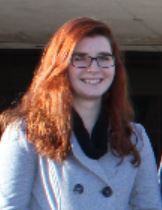 Alexandria L Nichols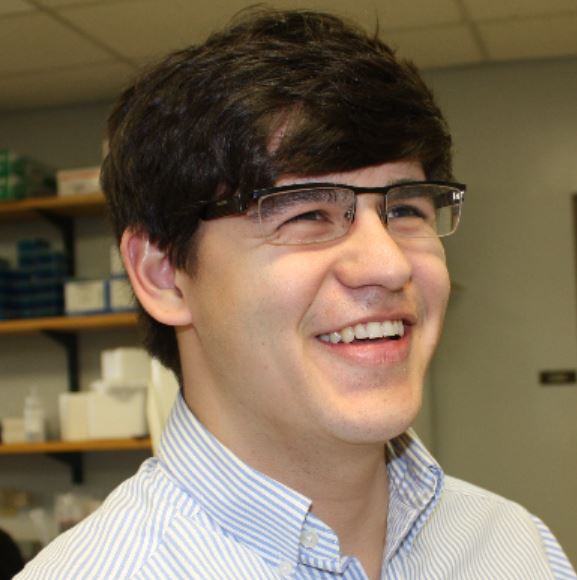 Ben J McCaffertyGenomic Characterization of 3 Novel Phage Infecting AcinetobacterAlexandria L Nichols, Ben J McCafferty, Omar K Bilbeisi, Shequori K Clyde, Katherine T Elmore, J. Alex Lushington, Laith E Matalka, Alicia C Moczynski, Mohamad M Moughnyeh, David P Saleeby, Jason A Shryock, Samantha A Turner, James C Whitfield, Denise L MontiA rise in antimicrobial resistance is a number of bacterial species has led to a resurgence of research to design new therapeutic agents and develop novel strategies for combatting antimicrobial resistant pathogens.  The Centers for Disease Control and Prevention has identified 6 ESKAPE pathogens of particular concern:  Enterococcus, Staphylococcus, Klebsiella, Acinetobacter, Pseudomonas, and Enterobacter species.  Barton, JeffCo, and Effie are novel phage infecting the bacteria host Acinetobacter that were isolated from filtered sewage influent samples.  Following purification of phage genomic DNA, we sequenced and analyzed each phage’s full-length genome.  Freely available bioinformatics software (DNAMaster, Glimmer, GeneMark, Aragorn) and NCBI Blast were used to assist in the identification of putative genes.   Phamerator was also used to identify phams and assist in function determination.  Our findings show that Barton and JeffCo share a significant number of genes and contain a similar tRNA gene.  In contrast, Effie has little gene homology with either Barton or JeffCo.  A number of novel genes were also identified in the newly sequenced Acinetobacter phage.  This work represents the first set of Acinetobacter phage analyzed by the UAB Phage Genomics team and expands the pool of available phage infecting Acinetobacter for comparative genomics studies.  